Załącznik nr 2dnia.... ...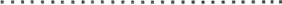 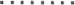 Formularz ofertyDane dotyczące Wykonawcy:Nazwa .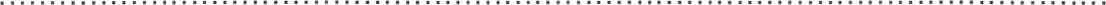 Siedziba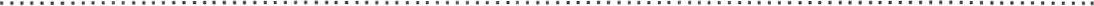 Nr telefonu/faksu .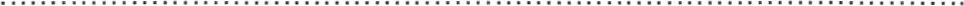 Nr NIP .. Nr REGON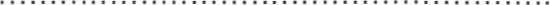 Adres e-mail: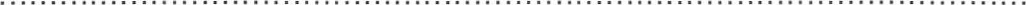 Osoba do kontaktu:Nr tel. .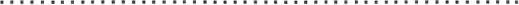 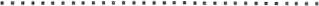 Dane dotyczące Zamawiaiąceqo:Nadleśnictwo Miękinia, ul. Sportowa 2 55-330 MiękiniaE-mail: miekinia@wroclaw.lasy.gov.plGodziny urzędowania: poniedziałek — piątek w godz. 7:00 — 15:00Telefon: 71 314 00 64, fax: 71 317 81 84Osoba do kontaktu: Jan Dzięcielski , tel.: 71 314 00 64Odpowiadając na zaproszenie do składania ofert na wykonanie opracowania pt.  „ZASÓB ARCHEOLOGICZNY DZIEDZICTWA KULTUROWEGO MASYWU ŚLĘŻY (LEŚNICTW: CHWAŁKÓW, SULISTOWICZKI, ULICZNO, TĄPADŁA) NADLEŚNICTWA MIEKINIA” składamy niniejszą ofertę:Oświadczam, że wypełniliśmy obowiązki informacyjne przewidziane w art. 13 lub art. 14 RODO wobec osób fizycznych, od których dane osobowe bezpośrednio lub pośrednio pozyskaliśmy w celu obiegania się o udzielenie zamówienia publicznego w niniejszym postępowaniu.(imię i nazwisko oraz podpis uprawnionego przedstawiciela Wykonawcy)Zadanie:Wartość nettoWartość bruttoWykonanie opracowania pt „ZASÓB ARCHEOLOGICZNY DZIEDZICTWA KULTUROWEGO MASYWU ŚLĘŻY (LEŚNICTW: CHWAŁKÓW, SULISTOWICZKI, ULICZNO, TĄPADŁA)  NADLEŚNICTWA MIEKINIA”.złzłWykonanie opracowania pt „ZASÓB ARCHEOLOGICZNY DZIEDZICTWA KULTUROWEGO MASYWU ŚLĘŻY (LEŚNICTW: CHWAŁKÓW, SULISTOWICZKI, ULICZNO, TĄPADŁA)  NADLEŚNICTWA MIEKINIA”.